PROGRAMMA INTENSIVE OPLEIDING ‘DE BIOGRAFIE ALS MEDICIJN’ VI 22 t/m 25 september 2021 en 14 januari 2022

WOENSDAGAVOND – INTRODUCTIE18.30 – 19.00		Inloop met koffie & thee 					19.00 – 19.10		Welkom						.19.10 – 19.20		Storytelling om te landen19.20 – 19.50 		Kennismaking adhv persoonlijk zingeving19.50 – 20.05		Bewegingsoefeningen  						20.05 – 20.15 	Verwachtingen20.15 – 20.25		Koffie & thee pauze en persoonlijke leervraag opschrijven 20.25  - 21.15		Basishouding van de biografische dialoog theorie21.15 – 21.30		Bijeenbrengen   						
Korte uitleg programma komende dagenDONDERDAGOCHTEND – FYSIEKE DIMENSIE9.00 – 9.30		Inloop met koffie & thee 9.30  - 9.40		Opening van de dag9.40 -	9.45		Fysieke oefening9.45  - 9.50		Werkwijze van de opleiding 		9.50 – 10.00		Beeldend beschrijven theorie10.00 –10.30		Gespreksoefening beeldend beschrijven adhv eigen Journey			Opdracht: in tweetallen beeldend beschrijven oefenen. Plenair 				uitwisselen. 10.30 – 11.00		Fysieke dimensie theorie		11.00  - 11.20		Koffie & thee pauze11.20 – 11.25		Storytelling opmaat fysieke dimensie				11.25 – 11.40 	Plenaire reflectie op storytelling 11.40 – 12.15 	   	Fysieke dimensie oefenen 			Opdracht: in tweetallen het gesprek van de fysieke dimensie oefenen. 12.15 – 12.25		Plenair ervaringen uitwisselen			12.25 – 13.00 	Plenair bijeenbrengen van ochtend, reflectie en vragen fysieke dimensie 13.00 -  14.00	Lunchpauze	DONDERDAGMIDDAG - SOCIALE DIMENSIE14.00 – 14.05		Storytelling opmaat sociale dimensie14.05 – 14.20		Plenaire reflectie op storytelling14.20 – 15.00 	Sociale dimensie theorie15.00 – 15.20		Koffie & thee pauze15.20 – 15.45		Filmbeeld & plenaire bespreking		15.45 – 17.10		Opdracht:  Je eigen sociale systeem in beeld in tweetallen oefenen16.50 - 17.10 		Plenair ervaringen uitwisselen17.10 – 17.30		Plenair bijeenbrengen, reflectie en vragen sociale dimensie    VRIJDAGOCHTEND - PSYCHISCHE DIMENSIE9.30 – 9.35		Opening van de dag,				9.35 – 9.45		Plenair sympathie/antipathie oefening 			9.45 – 10.30		Verkenning reisgenoot Journey						Opdracht: In tweetallen gesprek over reisgenoot			Plenair reflectie10.30 – 11.00	Psychische dimensie theorie		11.00 – 11.20		Koffie & thee pauze11.20 – 12.00		Opdracht: De instrumenten van de ziel. In tweetallen oefenen			Plenair ervaringen uitwisselen12.00 – 12.40		Opdracht: Plenair: Polariteiten van de ziel			12.40 – 13.00	Bijeenbrengen, reflectie en vragen psychische dimensie 13.00 – 14.00		LunchpauzeVRIJDAGMIDDAG -  SPIRITUELE DIMENSIE14.00 – 14.10  	Ademhalingsoefening 14.10 – 14.40		Opdracht: Drempeloefening: Individuele verkenning en plenair 				bespreken van levensthema’s en levensmotief14.40 – 15.30 	Spirituele dimensie theorie			15.30 – 15.50 	Koffie & thee pauze15.50 – 16.25		Filmfragmenten van IK-momenten			16.25 – 17.10		Opdracht: Eigen IK-moment in tweetallen oefenen. Plenaire afronding17.10 – 17.30		Bijeenbrengen, reflectie en vragen spirituele dimensie    ZATERDAGOCHTEND - DE VRAAG EN TOPGESPREK  9.30 – 9.35		Opening van de dag			9.35 – 9.45		Fysieke oefening in tweetallen9.45 – 10.15		Werken met de vraag	 theorie		10.15 –11.00		Opdracht: In tweetallen gesprek rondom de vraag oefenen			Plenair afronden11.00 – 11.20		Koffie & thee pauze11.20 – 11.30	Vervolg fysieke oefening in tweetallen11.30 – 13.00		Het topgesprek theorie 			Opdracht: in tweetallen het topgesprek oefenen13.00 – 14.00		Lunchpauze ZATERDAGMIDDAG  - VERTALING NAAR JOURNEY EN FEEDBACK14.00 – 14.45		Plenaire afronding: De vraag en het topgesprek		14.45– 15.45		Werken met Square of Life Journey 		Plenair: Opzet en werkwijze, demonstratie15.45 – 16.15		Koffie & thee pauze en evaluatieformulier invullen16.15 – 17.30		Tussentijdse evaluatie van opleiding	, afspraken oefentrajecten en afronding.PROGRAMMA INTENSIVE OPLEIDING ‘DE BIOGRAFIE ALS MEDICIJN’ VI - VERVOLG 4E DAG 14 januari 2022VRIJDAGOCHTEND -  OEFENTRAJECTEN EN GESPREK 4 DIMENSIES09.00  - 09.30 		Inloop met koffie & thee09.30 - 09.40 		Welkom 09.40 - 10.00 		Kennismaking hernieuwen adhv opdracht beeldend beschrijven10.00 - 10.10 		Fysieke oefening 10.10 - 11.00 		Plenair: Uitwisselen ervaringen oefentrajecten 11.00 - 11.20 		Koffie & thee pauze 11.20 - 11.30 		Fysieke oefening vervolg 11.30 - 12.40 		Basishouding theorie			Opdracht: oefengesprek op vier dimensies  12.40 - 13.00 		Plenair afronden 13.00 - 14.00  		LunchpauzeVRIJDAGMIDDAG -  PRESENTATIE EN UITREIKING CERTIFICATEN14.00 - 14.15 		Filmbeelden  14.15 - 15.10  		Opdracht: In tweetallen topgesprek oefenen met reisgenoot15.10 - 15.40 		Individuele presentatie15.40 - 16.00 		Koffie & thee pauze16.00 - 16.30 		Plenaire eindevaluatie opleiding16.30 - 17.00 		Plenair: Werkwijze Square of Life Academy 17.00 - 17.30 		Uitreiking certificaten en feestelijke afsluiting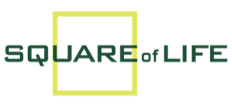 